Международная природоведческая игра-конкурс «Гелиантус» в Озёрске и Кыштыме!В настоящее время на территории  Челябинской области  реализуется концепция «ТЕМП». В связи с этим приоритетное внимание уделяется естественно-математическому образованию, проводится последовательная политика в обеспечении его высокого качества и реализации на территории области.   10 декабря 2015 года в Озёрске и Кыштыме состоялась  международная природоведческая игра-конкурс «Гелиантус». Организатором данного мероприятия является известный всем по «Кенгуру» и «Русскому медвежонку» Центр дополнительного образования одаренных школьников города Кирова. Региональным организатором игры «Гелиантус» выступила предметная лаборатория химии МБОУ «Лицей №39» (руководитель лаборатории - заместитель директора, учитель химии Гудкова Наталья Александровна).«Гелиантус» способствует созданию мотивационных условий для вовлечения субъектов образовательных отношений в развитие, так как основными целями игры являются:формирование и поддержание интереса школьников к предметам естественнонаучного цикла: природоведению и окружающему миру, физике, биологии, химии и географии;предоставление участникам возможности попробовать свои силы в решении интересных и занимательных задач по предметам естественнонаучного цикла; получение сравнительной оценки знаний. В 2015 году все вопросы игры «Гелиантус» были посвящены органам чувств и процессам, которые  с ними сопряжены. В России  природоведческая игра «Гелиантус» впервые была проведена в 2010 году и уже успела приобрести популярность во многих регионах. Общеобразовательные учреждения городов Озёрска и Кыштыма приняли в ней участие второй раз. Основные преимущества игры в том, что она проводится прямо в школах, не требует от учителя особых усилий, а задания красочно оформлены, занимательны, в большинстве своем доступны не только «одаренным», но и самым обычным детям, и даже соответствуют требованиям ФГОС. Участвовать могут все желающие школьники без всякого предварительного отбора.  10 декабря 2015 года в «Гелиантусе» приняли участие три озёрские школы и две школы города Кыштыма. Все участники игры оценили интересное содержание и красочность заданий, а также выразили желание участвовать в данном мероприятии в следующем году. Участники «Гелиантуса»:Надеемся, что кыштымские и озёрские школьники обязательно войдут в число победителей международной природоведческой игры-конкурса «Гелиантус»! 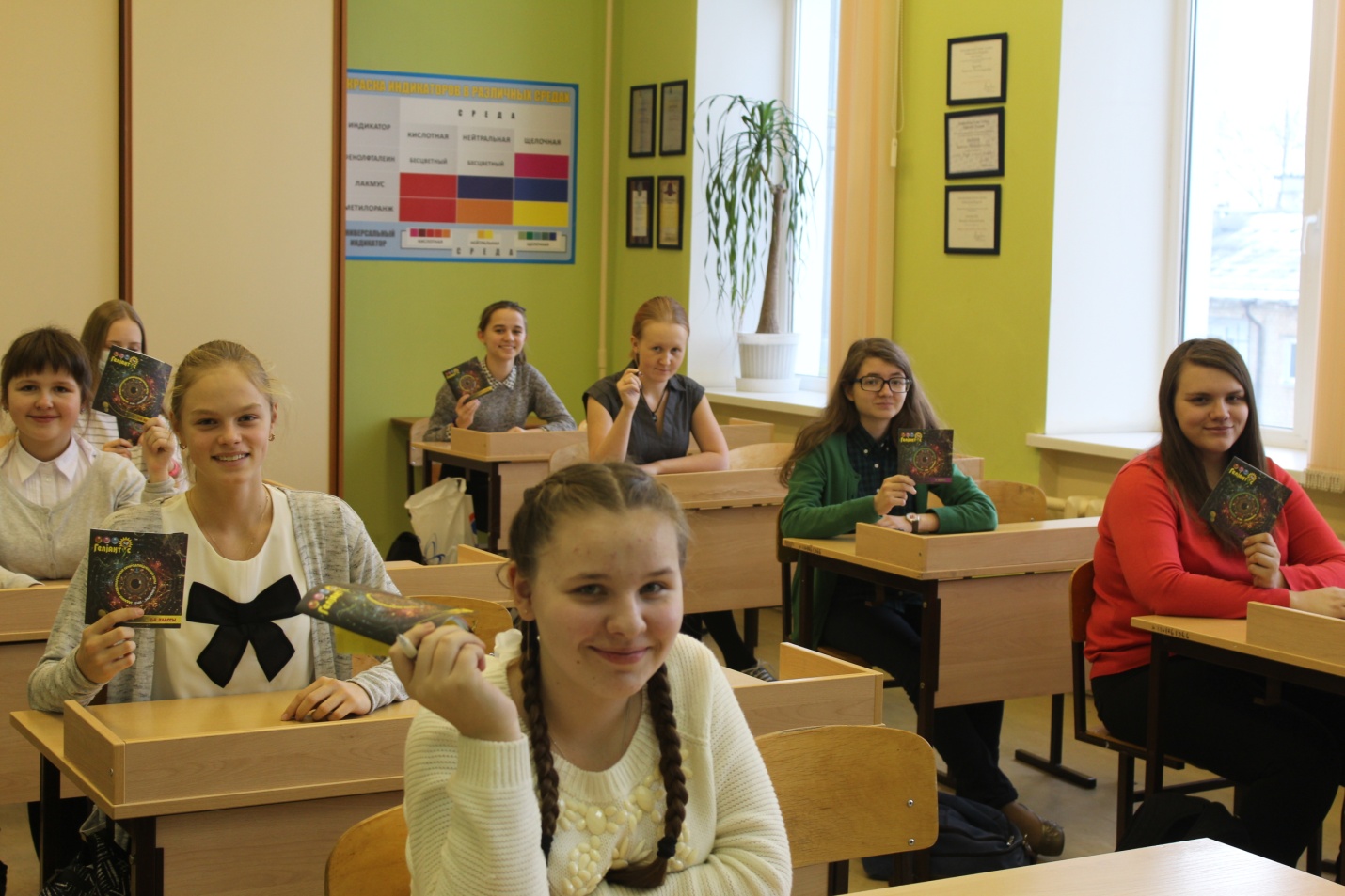 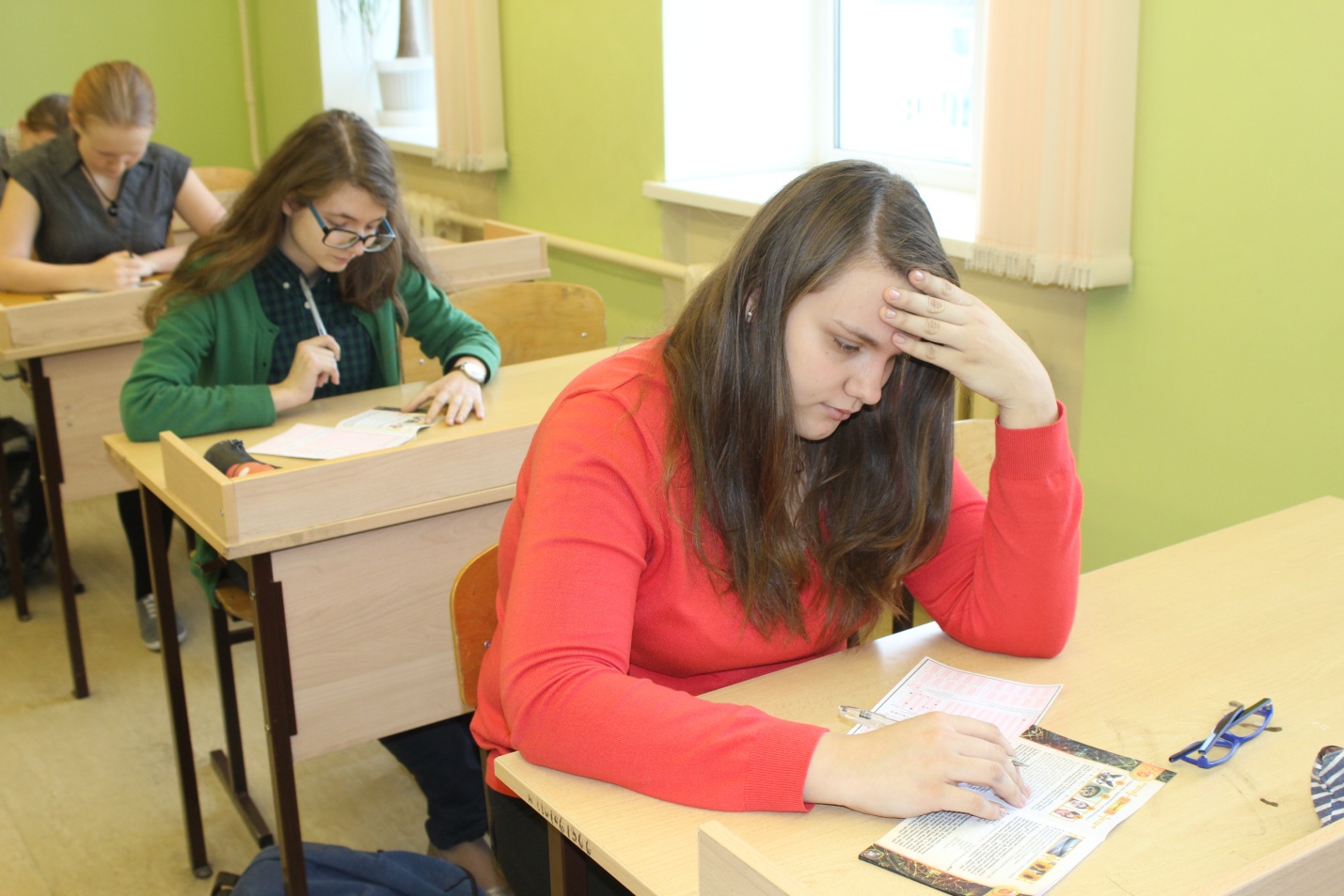 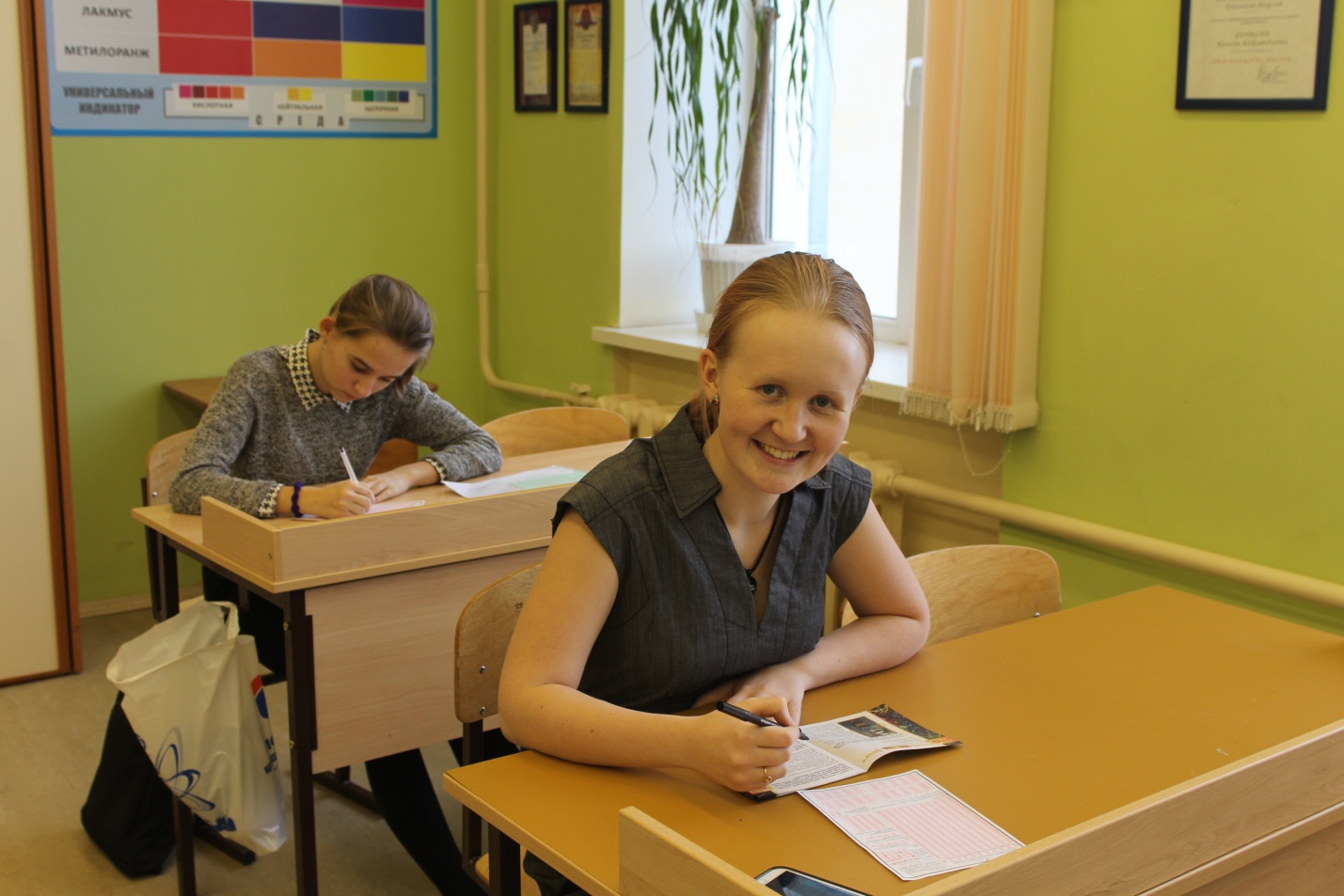 ГородШколаОрганизатор в школеКыштымМОУ СОШ №1Смирнова Наталья Геннадьевна,       учитель химииКыштымМОУ СОШ №10Бунас Алевтина Геннадьевна, заместитель директораОзёрскМБОУ СОШ №32 с углублённым изучением английского языкаГаврилова Елена Александровна,  учитель начальных классов ОзёрскМБОУ СОШ №38Пауль Наталья Александровна, заместитель директора, учитель начальных классовОзёрскМБОУ «Лицей №39»Гудкова Наталья Александровна, заместитель директора, учитель химии